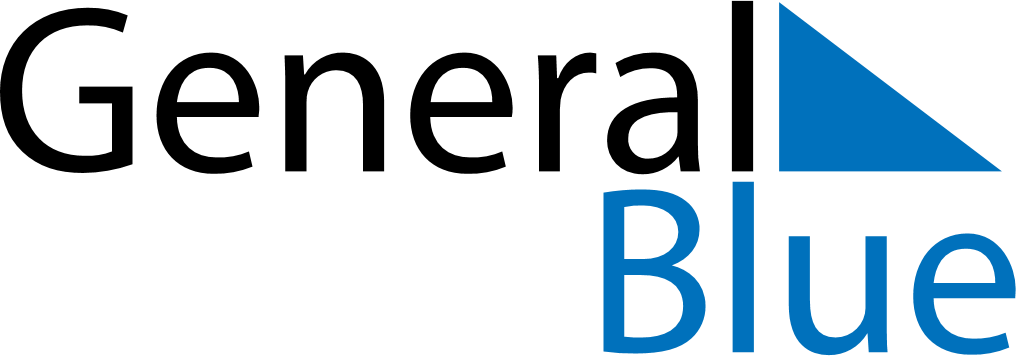 Meal PlannerAugust 25, 2024 - August 31, 2024Meal PlannerAugust 25, 2024 - August 31, 2024Meal PlannerAugust 25, 2024 - August 31, 2024Meal PlannerAugust 25, 2024 - August 31, 2024Meal PlannerAugust 25, 2024 - August 31, 2024Meal PlannerAugust 25, 2024 - August 31, 2024Meal PlannerAugust 25, 2024 - August 31, 2024Meal PlannerAugust 25, 2024 - August 31, 2024SundayAug 25MondayAug 26TuesdayAug 27WednesdayAug 28ThursdayAug 29FridayAug 30SaturdayAug 31BreakfastLunchDinner